LX Международная (заочная)научно-практическая конференцияПЕРСПЕКТИВНЫЕ НАПРАВЛЕНИЯ ВЗАИМОДЕЙСТВИЯ    ЭКОНОМИЧЕСКИХ НАУК В XXI ВЕКЕ(Э-60)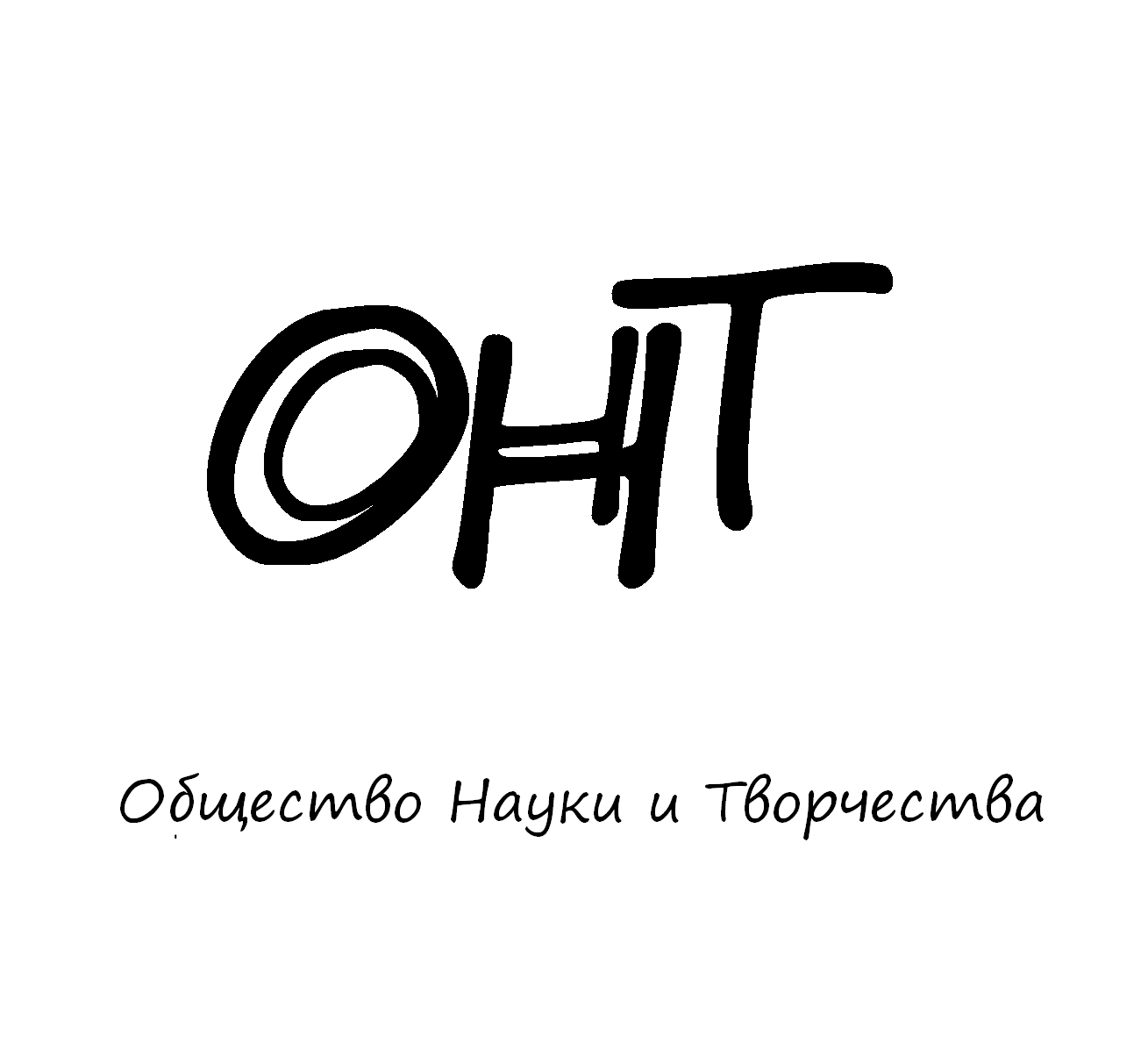 30 мая 2018 годаКАЗАНЬУважаемые коллеги!Приглашаем Вас принять участие в Международной научно-практической конференции:ПЕРСПЕКТИВНЫЕ НАПРАВЛЕНИЯ ВЗАИМОДЕЙСТВИЯ    ЭКОНОМИЧЕСКИХ НАУК В XXI ВЕКЕОсновной язык конференции – русский. Принимаем материалы также на английском, немецком, французском, армянском и украинском языках.Участвовать в мероприятии могут все желающие. Конференция ориентирована на ученых, аспирантов, студентов.Основные направления конференции:Секция 1. Мировая экономикаСекция 2. МенеджментСекция 3. МаркетингСекция 4. Управление инновациями и инновационной деятельностьюСекция 5. Региональная экономикаСекция 6. Экономика народонаселения и демографияСекция 7. Экономика труда и управление персоналомСекция 8. Экономическая безопасностьСекция 9. Экономика природопользованияСекция 10. ЦенообразованиеСекция 11. Бухгалтерский учет, управленческий учет и аудитСекция 12. Финансы и налоговая политикаСекция 13. Экономика, организация и управление предприятиями, отраслями, комплексамиСекция 14. Инновационная экономикаСекция 15. Конкурентоспособность и экономическое соперничествоСекция 16. Экономика и образованиеСекция 17. Ценностные аспекты развития организацииСекция 18. Социальная ответственность бизнесаСекция 19. Финансовые и правовые условия существования бизнесаСекция 20. Партнерство гражданского общества, бизнеса и властиСекция 21. Микроэкономика Секция 22. МакроэкономикаСекция 23. Актуальные вопросы экономических наук30 мая – к участию принимаются статьи и тезисы, которые будут опубликованы в электронном сборнике по итогам конференции. Участники мероприятия  получают по итогам конференции:- диплом  участника конференции (печатный/электронный вариант) – посредством Почты России/электронной почты (по выбору автора);- электронный сборник научных трудов (файл в формате pdf) – по электронной почте. Электронный сборник будет размещен в системе eLibrary в рамках договора 1031-05/2018K. Сборнику будет присвоен номер ISBN.ПОРЯДОК ПРОВЕДЕНИЯ КОНФЕРЕНЦИИЧтобы поучаствовать в конференции, Вам необходимо отправить в одном письме  по адресу ontvor@yandex.ru  до 29 мая 2018 года (включительно):а)  статью или тезисы;б) квитанцию, подтверждающую оплату оргвзноса (о стоимости участия подробнее прописано в разделе «Расчет стоимости участия»);в) сведения об авторе (или об авторах, если их несколько).1. Письмо следует отправлять с пометкой: «Материалы для участия в конференции Э-60 (фамилия автора)».2. В электронном варианте каждая статья должна быть в отдельном файле. В имени файла укажите шифр (Э-60), номер секции и фамилию первого автора (например, Э-60 Секция 11 Иванов). 3. Сведения об авторах требуется оформить в виде таблице. В имени файла со сведениями об авторе укажите шифр конференции и фамилию автора (например, Э-60 Сведения об авторе Иванов). На каждого автора сведения об авторе оформляются отдельно.4. Авторам, отправившим материалы по электронной почте и не получившим подтверждения их получения, просьба продублировать заявку. Материалы, направленные позже указанного срока, к рассмотрению приниматься не будут. 5. Дипломы направляются авторам ЛИБО в печатном виде, ЛИБО в электронном. Формат отправки дипломов выбирает автор при заполнении таблицы «Сведений об авторах». 6. Отправка дипломов за участие в конференции по Почте России осуществляется только по одному адресу, вне зависимости от количества авторов научной работы, поэтому тому автору, на чье имя приходит письмо, необходимо позаботиться о том, чтобы все соавторы имели возможность получить свои дипломы. За неполучение материалов, отправленных по указанному адресу по причинам несогласованности авторов друг с другом, Общество Науки и Творчества ответственности не несет.7. Каждый участник конференции вправе запросить справку, которая подтверждает его участие в конференции и публикацию в электронном сборнике научных трудов. Справка направляется по запросу автора после принятия оргкомитетом всех материалов (в течение 48 часов после запроса). ОБЩИЕ ТРЕБОВАНИЯ К ОФОРМЛЕНИЮТекст написан в формате Microsoft Word. Формат страницы: А4 (210×297 мм). Поля:  – со всех сторон. Шрифт: размер (кегль) – 14; тип – Times New Roman. В верхнем левом углу указывается УДК статьи. Далее, через строку – название, которое печатается прописными буквами, шрифт – жирный, выравнивание по центру. Ниже через двойной интервал строчными буквами – ФИО автора(ов). На следующей строке – полное название организации, город. На следующей строчке – контактный e-mail. После отступа в 2 интервала следует аннотация, за ней - ключевые слова, за которыми через 2 интервала – текст, печатаемый через одинарный интервал, абзацный отступ – , выравнивание по ширине. Название и номера рисунков указываются под рисунками, названия и номера таблиц – над таблицами. Таблицы, схемы, рисунки, формулы, графики не должны выходить за пределы указанных полей (шрифт в таблицах и на рисунках – не менее 10 пт). Сноски на литературу в квадратных скобках. Наличие списка литературы обязательно. Переносы не ставить.В электронном варианте каждая статья должна быть в отдельном файле. В имени файла укажите шифр (Э-60), номер секции и фамилию первого автора (например, Э-60 Секция 11 Иванов). Некорректно оформленные материалы могут быть сняты с участия в конференции в том случае, если автор отказывается переоформлять свои материалы верно или предоставляет заведомо ложную информацию. Будьте внимательны при оформлении материалов!Если при оплате оргвзноса использованы устаревшие (не актуальные) реквизиты, то мы имеем право не принимать Вашу работу к публикации.РАСЧЕТ СТОИМОСТИ УЧАСТИЯ
Оргвзнос оплачивается для возмещения организационных, издательских, полиграфических расходов и расходов по пересылке дипломов конференции авторам. Дипломы и электронный сборник входят в сумму оргвзноса.Оргвзнос для участников из РФУчастникам из РФ  платить следует по банковским реквизитам, указанным ниже.Стоимость оргвзноса за участие в конференции составляет 650 рублей за статью объемом до 6 страниц (включительно). Если объем Вашей научной работы более 6 страниц, то за каждую дополнительную страницу идет доплата в размере 80 рублей. Доплата идет за каждую страницу, в том числе и за страницы со списком литературы. За каждого соавтора дополнительно необходимо оплатить 120 рублей.Минимальный объем публикации – 2 страницы (тезисный формат).Пример расчета стоимости участия:а) участие статьи объемом 4 страницы и одного автора - 650 рублей;б) участие статьи объемом в 7 страниц и двух авторов – 850 рублей (стартовый оргвзнос в размере 650 рублей + 80 рублей за дополнительную страницу + 120 рублей за соавтора);в) участие статьи объемом в 10 страниц и трех авторов – 1210 рублей (стартовый оргвзнос в размере 650 рублей + 320 рублей за четыре дополнительные страницы + 240 рублей за двух соавторов).Оргвзнос для участников из других странУчастникам из других стран платить следует через системы денежных переводов Western Union, Золотая Корона, Unistream. Перевод необходимо сделать на имя Кузьмин Сергей Владимирович, г. Казань (Kuzmin Sergey Vladimirovich, Kazan, Russia).Стоимость оргвзноса за участие в конференции составляет 980 рублей за статью объемом до 6 страниц (включительно). Если объем Вашей научной работы более 6 страниц, то за каждую дополнительную страницу идет доплата в размере 80 рублей. Доплата идет за каждую страницу, в том числе и за страницы со списком литературы. За каждого соавтора дополнительно необходимо оплатить 120 рублей.Минимальный объем публикации – 2 страницы (тезисный формат).Пример расчета стоимости участия:а) участие статьи объемом 4 страницы и одного автора - 980 рублей;б) участие статьи объемом в 7 страниц и двух авторов – 1180 рублей (стартовый оргвзнос в размере 980 рублей + 80 рублей за дополнительную страницу + 120 рублей за соавтора);в) участие статьи объемом в 10 страниц и трех авторов – 1540 рублей (стартовый оргвзнос в размере 980 рублей + 320 рублей за четыре дополнительные страницы + 240 рублей за двух соавторов).В том случае, если Вы неправильно рассчитали стоимость  участия в конференции, мы просим Вас доплатить необходимую разницу, и имеем право не принимать Вашу работу к участию в том случае, если  Вы отказываетесь от доплаты. Количество докладов от одного участника не ограничено. За каждый доклад оргвзнос оплачивается отдельно, согласно разделу «Расчет стоимости участия».ВНИМАНИЕ! Если  Вы не уверены в том, примут ли Вашу статью к участию в конференции, или у Вас есть сомнения по поводу итоговой стоимости участия, пожалуйста, обязательно напишите нам на электронную почту, мы Вам всё разъясним!КОНТАКТЫПо всем вопросам обращайтесь по электронной почте: ontvor@yandex.ruКонтактный телефон для срочных вопросов: 89503125696 – руководитель Общества Науки и Творчества Кузьмин Сергей Владимирович.Официальный сайт: on-tvor.ruСВЕДЕНИЯ ОБ АВТОРЕСведения об авторах требуется оформить в таблице. В имени файла со сведениями об авторе укажите шифр конференции и фамилию автора (например, Э-60 Сведения об авторе Иванов).На каждого автора таблица сведений об авторах оформляются отдельно.ОРГКОМИТЕТ КОНФЕРЕНЦИИПредседатель – руководитель Общества Науки и Творчества Кузьмин Сергей Владимирович.Преподавательский состав конференции:1. Амирханян М.Д. - доктор филологических наук, профессор Ереванского государственного лингвистического университета им. В.Я. Брюсова, Армения. 2. Симатова Е.Л. – кандидат юридических наук, доцент, профессор РАЕ Южного института менеджмента (г. Краснодар), Россия. 3. Бельгисова К.В. – кандидат экономических наук, доцент Южного института менеджмента (г. Краснодар), Россия. 4. Равочкин Н.Н. - кандидат философских наук, доцент кафедры гуманитарно-правовых дисциплин Кемеровского государственного сельскохозяйственного института, г. Кемерово, Россия. 5. Сафарян Ю.А. - доктор архитектуры, профессор, лауреат Госпремии СССР, Ереванский государственный университет архитектуры и строительства, Армения. 6. Петросян В.С. - кандидат исторических наук, доцент Ереванского государственного университета, Армения. 7. Хамракулов А.К. – кандидат педагогических наук, доцент Наманганского инженерно-педагогического института, Узбекистан. 8. Котова Н.И. - кандидат технических наук, эксперт ФБУ Кемеровская ЛСЭ Минюста России.9. Волженцева И.В. - академик УТА Украины, доктор психологических наук, профессор, зав. кафедрой психологии, Макеевский экономико-гуманитарный институт, Украина. 10. Анисимова В.В. - кандидат географических наук, доцент Кубанского государственного университета, г. Краснодар, Россия.БАНКОВСКИЕ РЕКВИЗИТЫ ДЛЯ ОПЛАТЫ ОРГВЗНОСА (УЧАСТНИКАМ ИЗ РФ):АКТУАЛЬНАЯ ИНФОРМАЦИЯ О СРОКАХ ОБРАБОТКИ МАТЕРИАЛОВКрайний срок выхода материалов конференции – три недели со дня проведения конференции. Срок подачи заявки на размещение материалов на сайте электронной библиотеки  eLIBRARY – две недели с момента официального выхода сборника и его отправки авторам. Срок загрузки материалов в систему eLibrary после отправки заявки может составлять 1-3 месяца.ВАЖНО! Чем раньше будет направлена Ваша работа, тем раньше Вы получите печатный/электронный диплом участника конференции по Почте России.Представляем Вашему вниманию все научные мероприятия Общества Науки и Творчества в мае 2018 года:Конференции:25 мая. LX Международная (заочная) научно – практическая конференция гуманитарных и общественных наук «Культура, наука и искусство: вопросы продуктивного взаимодействия в XXI веке» (К-60)26 мая. LX Международная (заочная) научно – практическая конференция «Вопросы совершенствования юридического знания в XXI веке: единство теории и практики» (Ю-60)29 мая. LX Международная (заочная) научно – практическая конференция «Вопросы психологии и педагогики в культурном воспитании современного человека» (ПП-60)30 мая. LX Международная (заочная) научно – практическая конференция «Перспективные направления    взаимодействия    экономических наук в XXI веке» (Э-60)31 мая. LX Международная (заочная) научно – практическая конференция по всем наукам «Процессы интеграции мирового научного знания  в  XXI  веке» (М-60)Публикации:1-31 мая. Международный научный журнал «SCIENCE TIME» (Выпуск №5/2018)1-31 мая. Международный научный журнал «Вестник Науки и Творчества» (Выпуск №5/2018)1-31 мая. Международный научный журнал «Научное знание современности» (Выпуск №5/2018)1-31 мая. Международный сборник научных трудов «Сфера знаний: вопросы продуктивного взаимодействия наук в XXI веке»Конкурсы:23  мая.  Международный (заочный) конкурс «Лучшее научное эссе - 2018»25  мая.  Международный (заочный) конкурс презентаций  «НИРС – 2018»26  мая.  Международный (заочный) конкурс «Лучшее студенческое исследование - 2018»30  мая.  Международный (заочный) конкурс НИР  «Majesty - 2018»Олимпиады:15–20 мая. Международный (дистанционный) научный конкурс-олимпиада по конституционному праву15–20 мая. Международная (дистанционная) научная олимпиада по технологии конструкционных материалов15–20 мая. Международный (дистанционный) научный конкурс-олимпиада по основам правоведения15–20 мая. Международная (дистанционная) научная олимпиада по журналистике19–24 мая. Международная (дистанционная) научная олимпиада по информационным технологиям19–24 мая. Международный (дистанционный) научный конкурс-олимпиада по уголовному праву19–24 мая. Международная (дистанционная) научная олимпиада по финансам и кредиту22–27 мая. Международная (дистанционная) научная олимпиада по технологии сварки давлением22–27 мая. Международная (дистанционная) научная олимпиада по дисциплине «Управление инновационной деятельностью»22–27 мая. Международная (дистанционная) научная олимпиада по государственному и муниципальному управлению (совместно с Казанским федеральным университетом)Подробности можно получить на сайте on-tvor.ru  в разделе «Мероприятия».Ф.И.О. автораМесто работы или учебыДолжность, кафедра без сокращений, ученая степень, ученое звание
(если есть)Адрес рабочий, домашнийE-mailТелефон мобильныйНазвание работыШифр конференцииЭ-60Номер секцииКоличество страниц в докладе автораДень участия в конференции:30 маяСумма  оплатыАдрес для отправки диплома участника конференции (указывается почтовый адрес, индекс и ФИО получателя в случае запроса печатного диплома, ЛИБО адрес электронной почты в случае запроса электронного диплома)Источник, из которого Вы узнали об Обществе Науки и ТворчестваПолучатель:ИНДИВИДУАЛЬНЫЙ ПРЕДПРИНИМАТЕЛЬ КУЗЬМИН СЕРГЕЙ ВЛАДИМИРОВИЧ (указывать полностью)ИНН 165720091033Р/с: 40802810500000061115Банк
получателя:АО "ТИНЬКОФФ БАНК"БИК: 044525974К/с: 30101810145250000974Назначение платежа:За участие в конференции Э-60 (указать ФИО участника)Дополнительные способы оплаты:Кошелек Web Money: R338981268449Яндекс. Кошелек: 41001790968661Дополнительные способы оплаты:Кошелек Web Money: R338981268449Яндекс. Кошелек: 41001790968661